ПРАКТИЧНЕ ЗАНЯТТЯ 8Вивчення особливостей будови, принципу роботи та регулювань тістомісильної машиниМета:  формування у студентів практичних умінь і навичок з підготовки до роботи та експлуатації тістомісильної машини “Стандарт”.Література: Л-1, с. 80–83;  Л-8, с. 212–215.Навчально-методичне та матеріально-технічне забезпечення1. Інструкційна картка виконання практичного заняття 8.2. Тістомісильна машина “Стандарт”, або її макет.Методичні рекомендаціїПродуктивність машини періодичної дії для одержання однорідних мас П (кг/с) де  Gо – кількість одночасно завантаженого продукту, кг;tсм – час змішування, с;tз – час завантаження, с;tв – час вивантаження, с.Зміст та послідовність виконання роботи1. Заповнити таблицю.Таблиця 8  Технічна характеристика тістомісильної машини “Стандарт”2. Вказати позиції, описати будову, налагодження та технологічний процес роботи тістомісильної машини. Провести часткове розбирання та збирання машини, виконати регулювання зазору між зубчастим вінцем діжі і черв'ячним валом.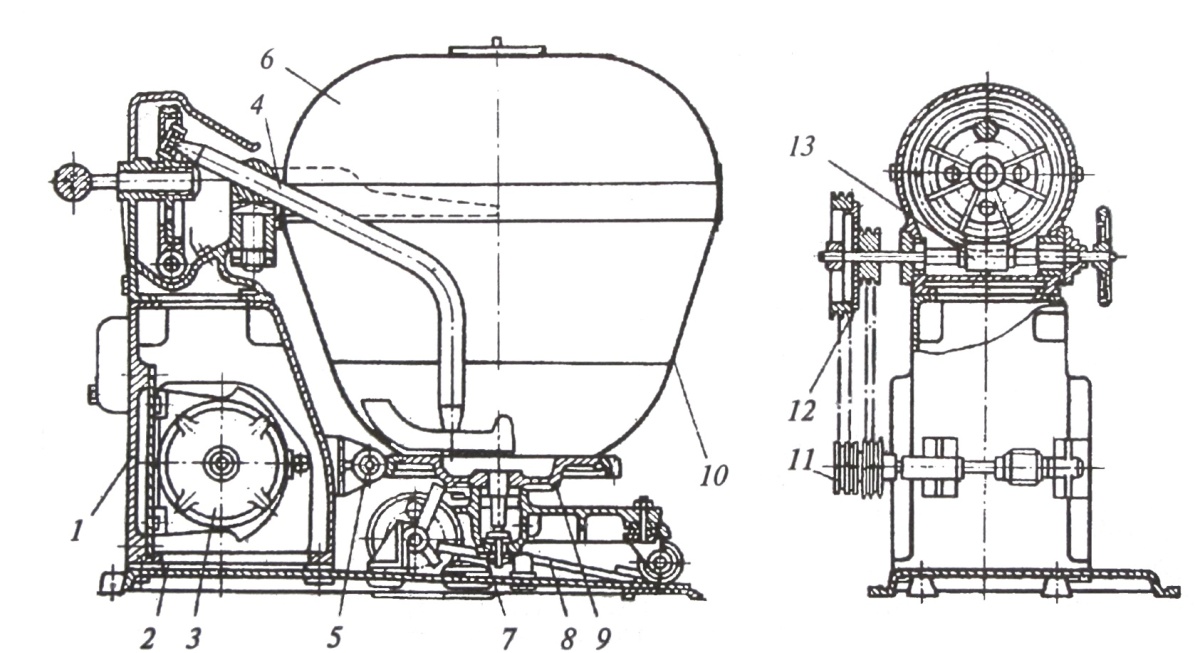 Рис. 8.  Тістомісильна машина “Стандарт”1 – 						8 – 2 – 						9 – 3 – 						10 – 4 – 						11 – 5 – 						12 – 6 –						13 – 7 – 						________________________________________________________________________________________________________________________________________________________________________________________________________________________________________________________________________________________________________________________________________________________________________________________________________________________________________________________________________________________________________________________________________________________________________________________________________________________________________________________________________________________________________________________________________________________________________________________________________________________________________________________________________________________________________________________________________________________________________________________________________________________________________________________________________________________________________________________________________________________________________________________________________________________________________________________________________________________________________________________________________________________________________________________________________________________________________________________________________________________________________________________________________________________________________________________________________________________________________________________________________________________________________________________________________________________________________________________________________________________________________________________________________________________________________________________________________________________________________________________________________________________3. Провести розрахунок продуктивності тістомішалки.Висновок_______________________________________________________________ ________________________________________________________________________________________________________________________________________________________________________________________________________________________________________________________________________________________________________________________________________________________________________________________________________________________________________________________________________________________________________________________________________________________________________________________________ Контрольні запитання1. Призначення та будова тістомісильної машини.2. Технологічний процес роботи тістомісильної машини.3. Як проводять технологічне налагодження тістомісильної машини?4. Від чого залежить продуктивність тістомісильної машини?Оцінка___________                     ___________________  (підпис викладача)«_____» ______________ 20__ рОб’єм машини, лЧас замісу, хвПотужність приводу, кВтМаса, кгЧисло коливань місильного важеля, хв